Two members of staff for you to guess today!!! Answer will be revealed in the morning. Scroll to the bottom to reveal Sunday and Monday’s guess who answers……The staff members could be TeachersTeaching assistantsWelfare staff ( dinner ladies/kitchen staff)Office staffWho am I? Are you reading all of the clues to the bottom?Favourite colour – BlueFavourite subject - P.E.                           Favourite food - CurryHobbies - Football, Dream holiday – Travelling through EuropeWhat did you want to be when you were younger? - Football playerDo you have children? If so how many? - 2 (a girl and a boy).Favourite sport- FootballFavourite thing to do at the weekend- RelaxingCan you guess who I am? We have another member of staff now!Favourite colour – Sky blueFavourite subject – Art                    There are 2 staff members today to guess.Favourite food – Fajitas Hobbies – Going the gymDream holiday – Swimming with the pigs in the Bahamas (Yes this really does exists) What did you want to be when you were younger? – An actorDo you have children? If so how many? – No 0Favourite sport- GymnasticsFavourite thing to do at the weekend- Go out for food!                                                                Can you guess both of these members of staff?Did you guess correctly???Sunday was our wonderful deputy head Miss Bond, she loves spicy Mexican food and yes she has always wanted to be a school teacher. She did Art and teaching at University. She has two sons Charlie and Harry.Monday was the efficient Mrs Smith from the office. She loooooooooves cake, no really she does and she likes to walk her dog Milo with me (Mrs Clarke as we live close to each other and have been friends for 11 years).Well done if you correctly guessed the staff members. Can you guess the two staff members from today?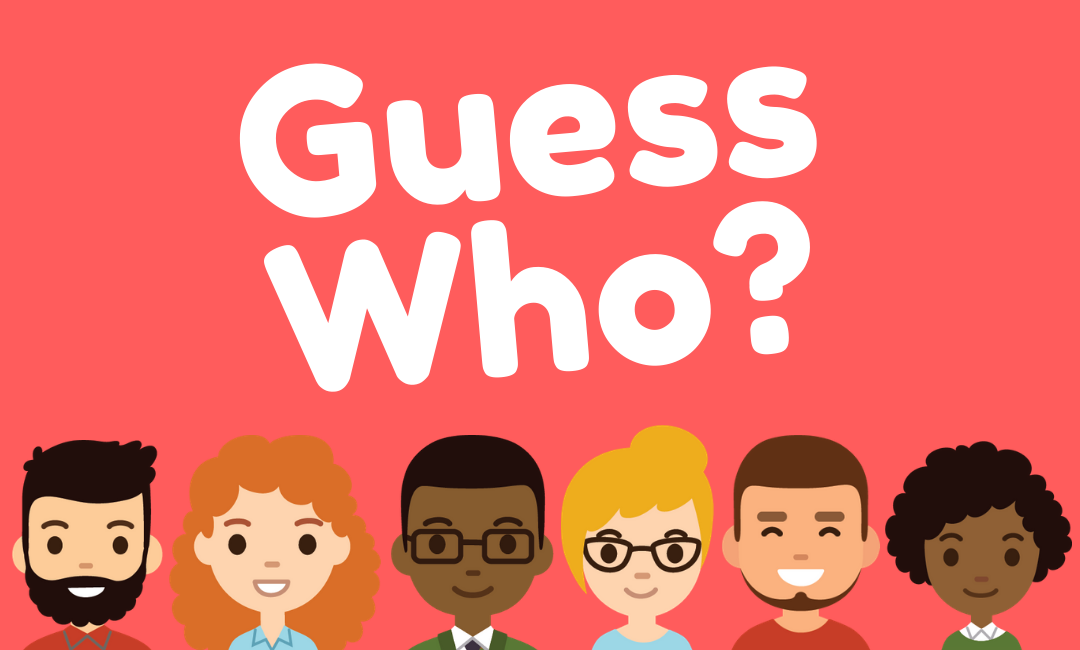 